OSNOVNA ŠKOLA U ĐULOVCU             Đ U L O V A CKLASA:007-04/23-01/07URBROJ:2103-87-23-1Đulovac, 31.3.2023.             P   O   Z   I   V Obavještavamo Vas da će se temeljem članka 47. Statuta Osnovne škole u Đulovcu  održati  elektronska sjednica  Školskog odbora  od 31.ožujka 2023. od 13 sati do 3.travnja 2023. do 13 sati.                       Za sjednicu se predlaže sljedeći DNEVNI  RED:1.Usvajanje  zapisnika s prošle sjednice Školskog odbora održane  22.3.2023. godine2. Davanje  prethodne suglasnosti o zasnivanju radnog odnosa po raspisanom natječaju za zapošljavanje voditelja/ice računovodstva3.Upiti i prijedlozi 					Predsjednica Školskog odbora:						Željka Kollert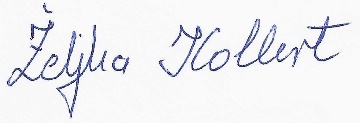 